Cristnogaeth / Rhan 3 - MOESOLDEBYn yr uned hon byddwn yn edrych ar rhai o’r pethau a  ddysgodd Iesu am sut ddylai Cristnogion  fyw eu bywyd a thrin pobl eraill. Beth oedd Iesu yn ei ddysgu? Sut ddylai pobl ymateb  i’w gelynion? Oes rhaid maddau?  Ddylen ni helpu eraill?  Ydio’n iawn bod yn gyfoethog?Mae ‘Moesoldeb’ (Morality) yn ymwneud a beth sydd yn ‘iawn’ a ‘ddim yn iawn’ mewn bywyd. Wrth penderfynu beth sydd yn foesol gywir neu anghywir mewn bywyd byddwn yn aml yn troi at neu yn gwrando ar wahanol ffynonellau awdurdod mewn bywyd. Rhestrwch rai ohonynt ar y wal yma………….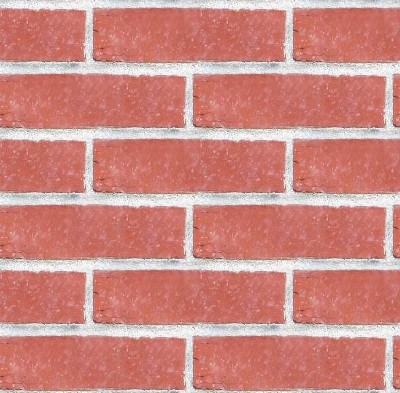 Pam ei bod weithiau yn anodd gwybod beth sydd yn ‘dda’ ac yn ‘ddrwg’?    (Trafodaeth) e.e. Ydi lladd BOB amser yn anghywir?                               Ydi godineb BOB amser yn anghywir?                                                      Ydi mynd i ryfel BOB amser yn anghywir?Dyma 6 senario i chi eu trafodMae dau fath gwahanol o foesoldeb:-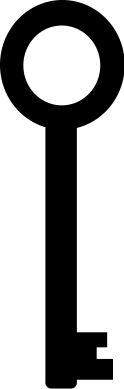 Pam fod Cristnogion yn dilyn ac ufuddhau i ddysgeidiaeth Iesu?Nodwch 4 rheswm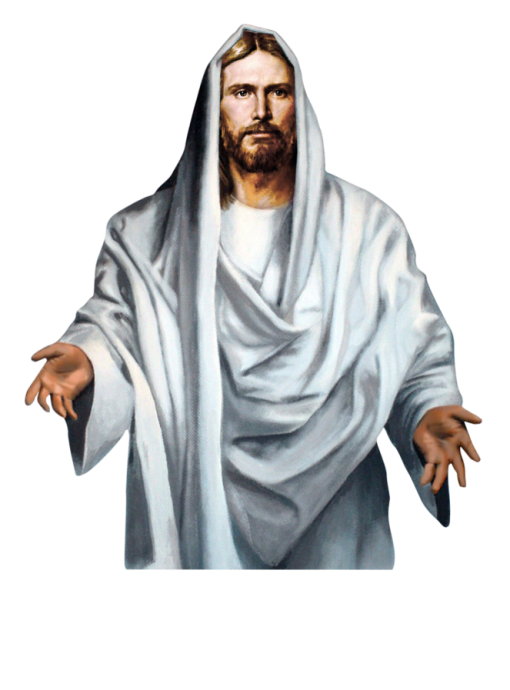 Rydym yn dod o hyd i eiriau a dysgeidiaeth Iesu mewn 4 llyfr o’r enwYr E___________________  sef…__________                  ________     ____________    a  ____________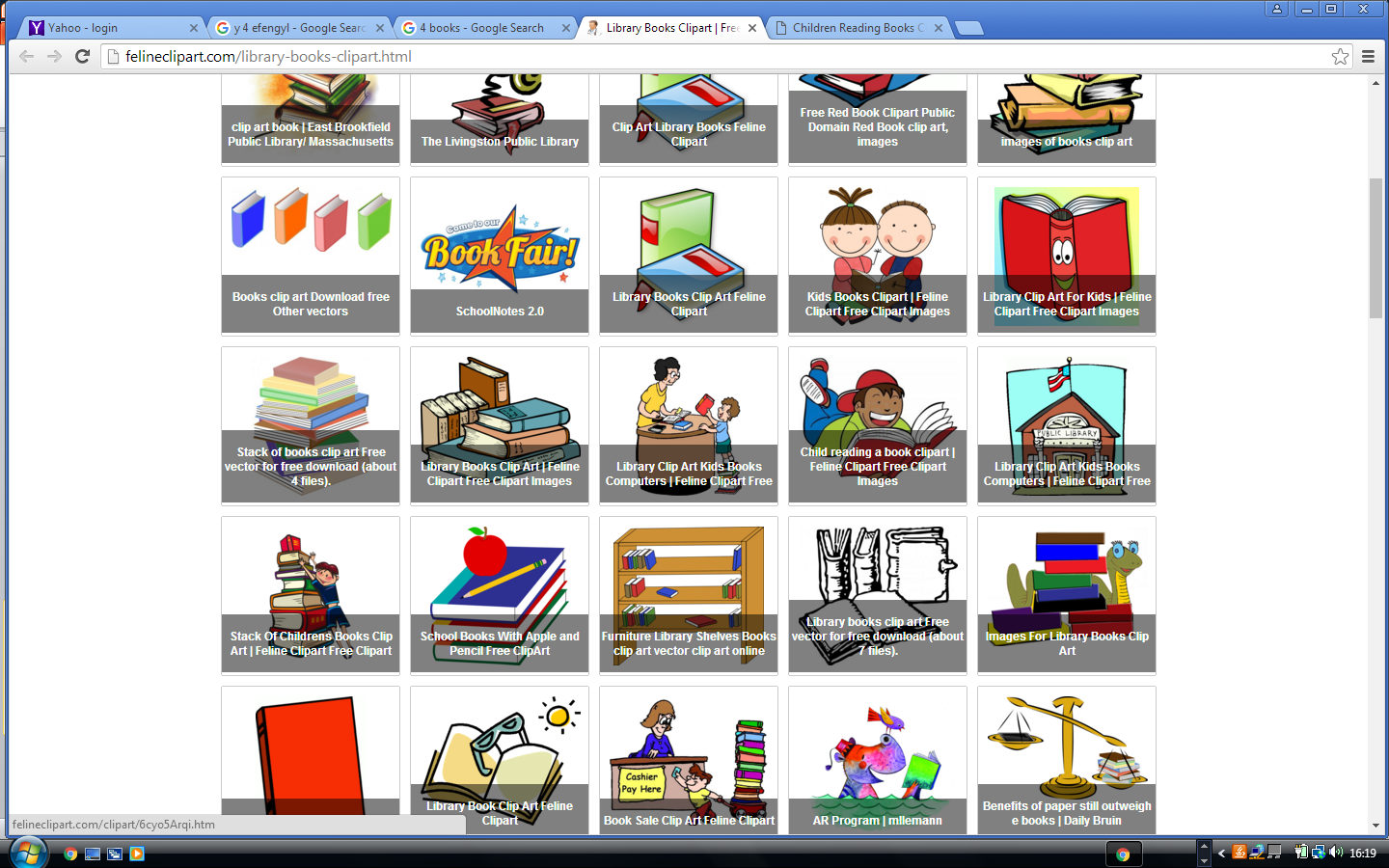 Rhan o beth ddysgodd Iesu am foesoldeb(1)Gwneud dewis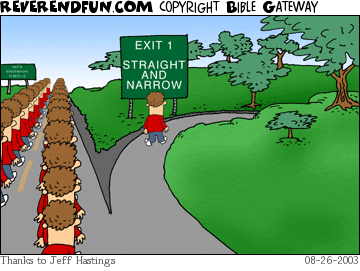           (Mathew 7:13-14)Nodwch 2 beth rydych yn ei ddysgu yma am fod yn Gristion________________________________________________________________________________________________________________________________________________________________________________________________________________________________________________________Cariad at eraillMae Iesu yn siarad llawer am y cariad arbennig roedd eisiau I Gristnogion ei ddangos at bobl eraill. Yr enw ar y cariad arbennig yma yw agape.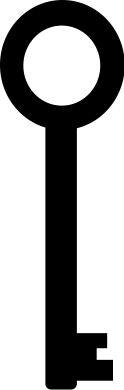 (2) Caru a gwasanaethu eraill   Dameg y Defaid a’r Geifr                                    Mathew 25: 31 - 46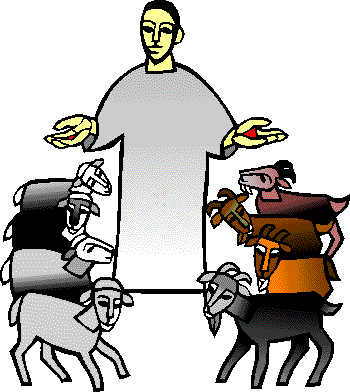 Sgwennwch grynodeb byr iawn o’r ddameg ymaNeges y ddameg yw:-_______________________________________________________________________________________________________________________________________________________________________________________________________________________________________________________________________________________________________________________________________________Sut mae’r ddameg hon wedi dylanwadu gwaith Byddin yr Iachawdwriaeth?(3)Gelynion  Mathew 5:43 - 44Dysgodd Iesu mae y ffordd gywir i ymateb i’ch gelynion yw….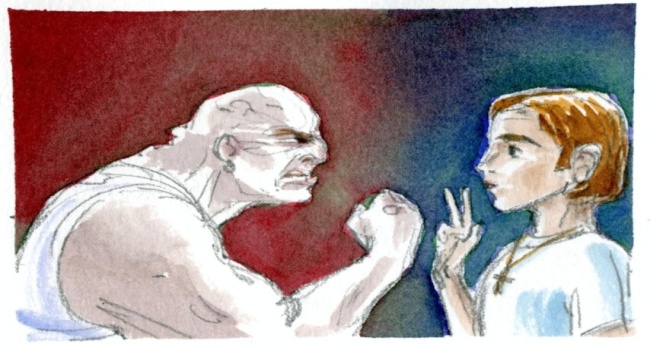 ________________________________ a__________________________________(4) Caru sut?  Ioan 13: 34 - 5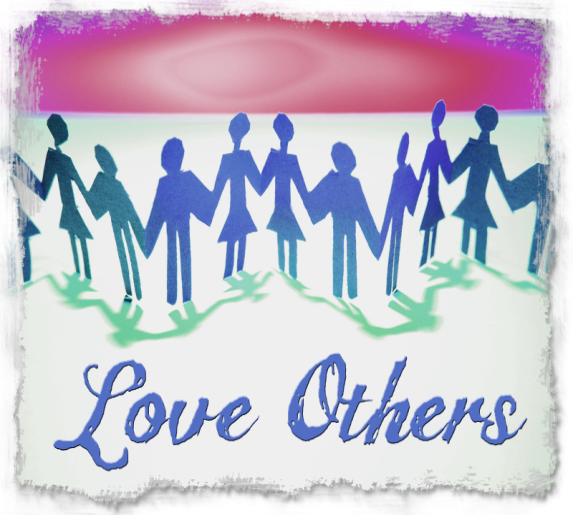 Sut oedd Iesu am i Gristnogion garu pobl eraill?“__________________________________________________________________________________”(5) Caru pwy?  Luc 10:25 - 37      Dameg y Samariad TrugarogMae un o ddamhegion enwocaf Iesu yn darlunio beth mae yn ei olygu i garu eich cymydog ‘fel chi eich hun’
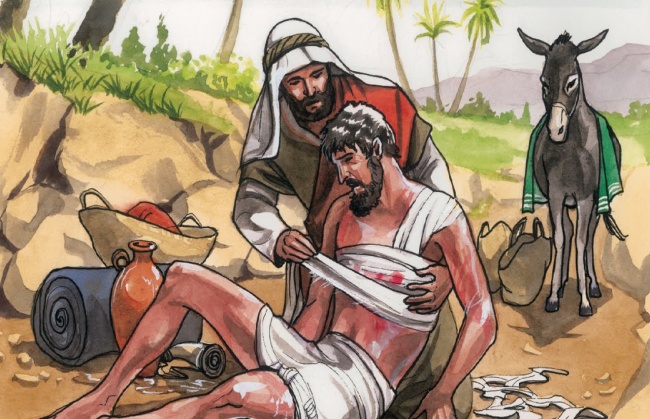 (6) Iesu yn siarad am faddeuant  Mathew 6:5-15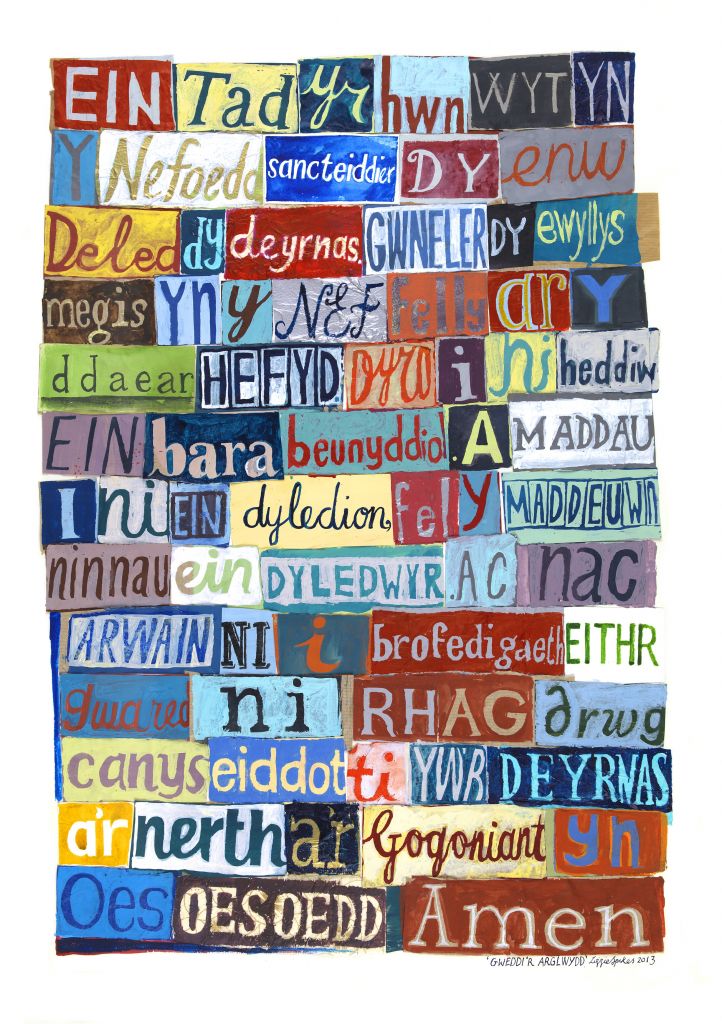 Un diwrnod siaradodd Iesu am sut dylai ei ddilynwyr ef weddio. Mae’n Gweddi’r Arglwydd yn dweud fod rhaid i Gristion faddau i eraill neu…__________________________________________________________________________________________________________________________________________________________________________(7)Iesu yn siarad am faddau - Mathew 18:21-22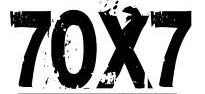 Ydi maddau i rhywun 7 gwaith yn ddigon? Beth ddywedodd Iesu?“____________________________________________________________________________”(8) Iesu yn siarad am faddeuant Luc 23:34Roedd Iesu yn siarad am faddeuant  pan oedd yn marw ar y groes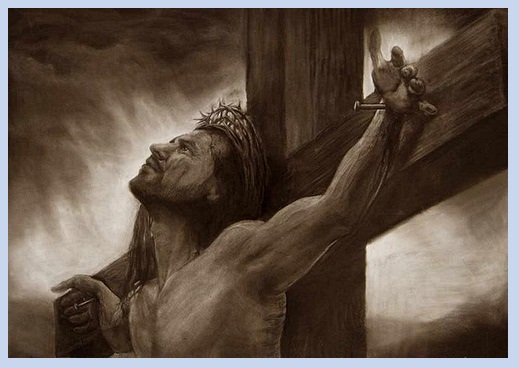 Pan ddywedodd…“_____________________________________________________________”
Mae’r  geiriau yma yn dangos i Gristnogion:-________________________________________________________________________________________________________________________________________________________________________________________________________________________________________________________(9) Bod yn gyfoethog Mathew 6:19-21Copiwch allan adnod 20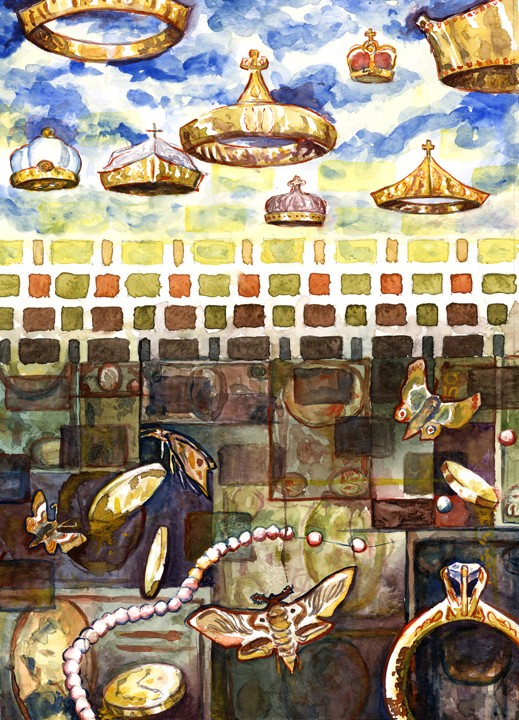 ________________________________________________________________________________________________________________________Neges Iesu yma oedd….________________________________________________________________________________________________________________________________________________________________________________________________________________________________(10)Y Dyn cyfoethog a Lazarus  Luc 16:19-21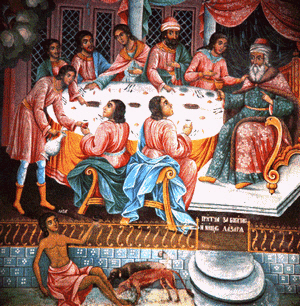 Sgwennch grynodeb byr iawn o’r ddameg yma…mewn rhyw 4 pwynt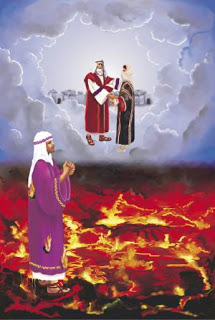 Y neges roedd Iesu yn ei dysgu yma oedd…….______________________________________________________________________________________________________________________________________________________________________________________________________________________________________________________________________________________________________________________________________________________________________________________________________Adolygu Dysgeidiaeth Iesu ar foesoldebPwncMae’n gywirMae’n anghywirFy rheswm /SylwMoesoldeb Absoliwt sef……Moesoldeb  Perthnasol sef…. GORCHYMYN  DWYFOL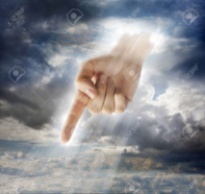 Agape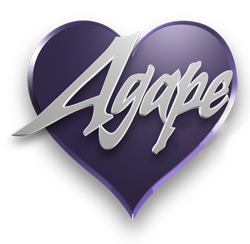 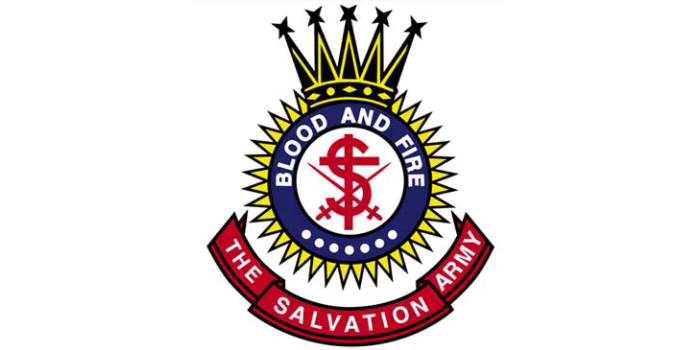 Crynodeb byr iawn o’r ddamegNeges y ddameg i GristnogionDysgeidiaethNegesSut gall Cristion ymateb i’r ddysgeidiaeth yma?123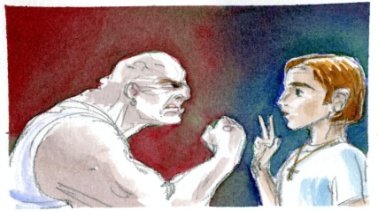 4. 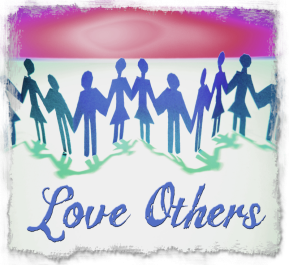 5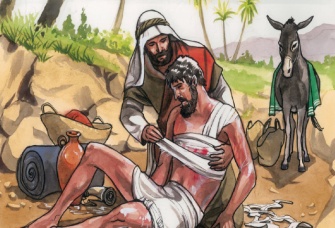 6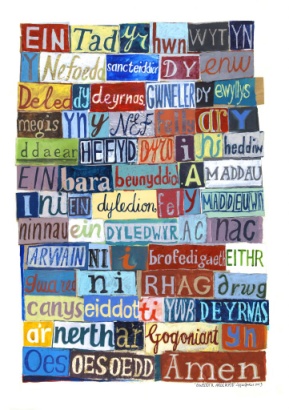 78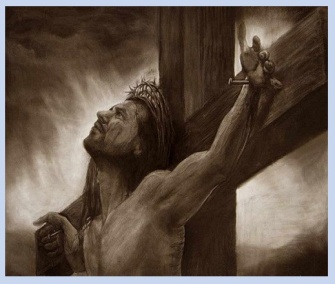 9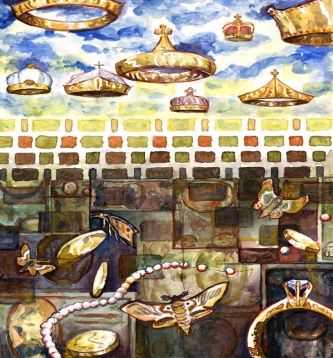 10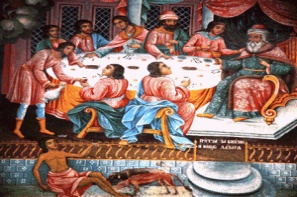 